РОССИЙСКАЯ АВТОМОБИЛЬНАЯ ФЕДЕРАЦИЯМИНИСТЕРСТВО ФИЗИЧЕСКОЙ КУЛЬТУРЫ И СПОРТА ПЕРМСКОГО КРАЯФЕДЕРАЦИЯ АВТОМОБИЛЬНОГО СПОРТА ПЕРМСКОГО КРАЯАДМИНИСТРАЦИЯ ЧАЙКОВСКОГО РАЙОНА ПЕРМСКОГО КРАЯ АДМИНИСТРАЦИЯ ЧАЙКОВСКОГО ГОРОДСКОГО ПОСЕЛЕНИЯАВТОМОБИЛЬНЫЙ КЛУБ «АВТОЛАЙН»1 этап Чемпионата Пермского края по автокроссу1 этап Первенства Пермского края по автокроссуУТВЕРЖДАЮГлава городского поселения – глава администрации Чайковского городского поселения                                                                                  А.В.ТретьяковУТВЕРЖДАЮДиректор МБУ «Автомобильный клуб «Автолайн»                                         Д.В. ТептинСОГЛАСОВАНОПрезидент Федерации автомобильного спорта  Пермского края                                                                                                                        А.В.РоманченкоСОГЛАСОВАНОГлава муниципального района – глава администрации Чайковского муниципального района                                                                          Ю.Г.ВостриковСОГЛАСОВАНОГлава Ольховского сельского поселения                                                            М.Л. КлабуковСОГЛАСОВАНОПредседатель КФСиТ администрации ЧГП                                                                                                                                                 В.В. ЯлфимовСОГЛАСОВАНОПредседатель комитета по кроссу Федерации автомобильного спорта  Пермского края                                       Е.Е. Акимов06 мая 2017 г.Пермский край Чайковский район п. Прикамский1. ПРОГРАММА2. ОРГАНИЗАТОР СОРЕВНОВАНИЯ2.1. Администрация Чайковского городского поселения;2.2 Комитет по физической культуре спорту и туризму администрации Чайковского городского поселения;2.3 Федерация автомобильного спорта Пермского края;2.4 Непосредственную подготовку и проведение соревнований осуществляет – Муниципальное бюджетное учреждение «Автомобильный клуб «Автолайн»Пермский край,  . Чайковский, ул. Ленина 61/1Директор: Тептин Данил Вячеславович  (8-922-314-90-13)3. ОФИЦИАЛЬНЫЕ ЛИЦА3.1. Состав Главной Судейской Коллегии Главный судья (Руководитель гонки) – Акимов Евгений (лицензия СС2К .Пермь)Спортивный комиссар - Александр Яковлев (лиц.№А17-182 ВК г. Ижевск)Главный секретарь соревнования – Ольга Яковлева (лицензия №А17-183 ВК , г.Ижевск)Заместитель Руководителя гонки по безопасности – Андрей Меренюк (лицензия №В17-1065 1К г. Ижевск)Старший технический контролер – Васильев Александр (лицензия СС2К .Чайковский)Старший судья старта-финиша – по назначениюСтарший судья счета кругов – по назначениюГлавный хронометрист – Яковлев Михаил, (лицензия В17-1401 1К г. Ижевск)Хронометрист - Шеломенцев Владимир, (лицензия В17-1414 1К г. Ижевск)Офицер по связи с участниками – Суфияров Всеволод Судьи факта – по назначению3.2. Директор соревнования – Тептин Данил Вячеславович3.3. Главный врач соревнования – по назначению4. ОБЩИЕ ПОЛОЖЕНИЯ4.2. Настоящий этап входит в зачет:4.2.1 Чемпионата Пермского края;4.2.2 Первенства Пермского края.4.3. Настоящие соревнования проводятся в соответствии с:Единой Всероссийской Спортивной Классификацией (ЕВСК) Спортивным Кодексом РАФ;Общими условиями проведения соревнований (ОУ);Положением о всероссийских соревнованиях по автоспорту;Правилами проведения соревнований по кроссу, ралли –кроссу на 2017 годТехническими требованиями РАФ (КиТТ);Регламентом открытого Чемпионата, Первенства Пермского края по кроссу на 2017 г.4.4. Автомобили, допускаемые к участию в соревновании:К участию в чемпионате, первенстве допускаются автомобили, соответствующие Приложению 3 к «Классификации и техническим требованиям к автомобилям, участвующим в национальных соревнованиях РАФ по кроссу и ралли-кроссу» (далее – КиТТ) или статье 279 приложение «J» к МСК FIA, в следующих дисциплинах:Д2 — «ЮНИОР» (Традиционные) - Автомобили моделей ВАЗ –1111, 11113, изготовленные серийно заводами малолитражных автомобилей (ЗМА) г. Набережные Челны и Серпуховским автомобильным заводом (СеАЗ) г. Серпухов под торговыми марками “КАМА” и “ОКА”, и подготовленные для участия в соревнованиях по кроссу и ралли-кроссу.Автомобили должны соответствовать требованиям Статьи1  Главы 3 «Общие требования», Статьи 2 Главы 3 «Требования безопасности», а так же требованиям Статьи Статьи 3.1 приложения 3  КиТТ 2017 года.Д2— «ЮНИОР» (Первенство) - Допускаются серийные переднеприводные автомобили:- ВАЗ-2108, ВАЗ-2109, ВАЗ-21099 и их модификации;- ВАЗ-2113, ВАЗ-2114, ВАЗ-2115 и их модификации;- ВАЗ-2110, ВАЗ-2111, ВАЗ-2112 и их модификации;- ВАЗ-11196 (омологация FIA А/N №5723);- Renault Logan (АвтоФраМос) (омологация РАФ А/N №1001).Автомобили должны соответствовать конструкторской документации завода- изготовителя, а также требованиям Статьи1 , Главы 3 «Общие требования», Статьи 2 Главы 3 «Требования безопасности», а так же требованиям Статьи 3А Главы 3, приложения 3  КиТТ 2017 годаД3 «Юниор» - Автомобили должны отвечать требованиям Статьи 1 Главы 4 «Общие требования и требования безопасности», а также требованиям  Статьи 5 Главы 4 приложения 3 КиТТ 2017.Д2Н:  Допускаются серийные переднеприводные автомобили:- ВАЗ-2108, ВАЗ-2109, ВАЗ-21099 и их модификации;- ВАЗ-2113, ВАЗ-2114, ВАЗ-2115 и их модификации;- ВАЗ-2110, ВАЗ-2111, ВАЗ-2112 и их модификации;- ВАЗ-11196 (омологация FIA А/N №5723);- Renault Logan (АвтоФраМос) (омологация РАФ А/N №1001).Автомобили должны соответствовать конструкторской документации завода-изготовителя, а также требованиям Статьи 1 Главы 3 «Общие требования», Статьи 2 «Требования безопасности» Главы 3, а так же требования  Статьи 4, приложения 3  КиТТ 2017 года.Д2-классика: Автомобили “классической” компоновки (переднее расположение двигателя и привод на заднююось), рабочий объёмом двигателя не более 1600см3.Допускаются автомобили:- ВАЗ – 2101, 2102, 2103, 2104, 2105, 2106, 2107 и их модификации;- Москвич – 412, 2140, ИЖ – 412, 2125, 2715;- ИЖ – 2126 и их модификации.- ИЖ 2717, 27175- ВИС 2345На автомобилях разрешено применение деталей, узлов и агрегатов только с параметрами, указанными в Приложении 2, если иное не оговорено конкретным пунктом настоящих Требований.Разрешается: взаимная перестановка деталей, узлов и агрегатов в пределах одного модельного ряда:- ВАЗ 2101 – 2107 включая автомобили ВИС;- Москвич (ИЖ), включая ИЖ 2715;- ИЖ 2126 - 2717.Автомобили должны соответствовать требованиям Статьи 1 Главы 3 «Общие требования», Статьи 2, Главы 3 «Требования безопасности», а так же требованиям Статьи 5, Главы 3, приложения 3 КиТТ 2017. Д3 – «СПРИНТ»Автомобили должны отвечать требованиям Статьи 1Главы 4 «Общие требования и требования безопасно-сти», а также требованиям настоящей Статьи 6 Главы 4 приложения 3 КиТТ 2017 года.4.4.1  Использование шин сельскохозяйственного назначения запрещено.Запрещается применение шин, имеющих отслоения протектора и повреждения каркаса. Остаточная глубина протектора должна быть не менее 2мм. Разрешается изменение рисунка протектора шин путем нарезки. При этом оголение или повреждение корда недопустимо. Применение шипованых шин и шин с внедорожным протектором (с грунтозацепами или резиновыми шипами) запрещено. Определение: Внедорожным считается протектор, если зазор между двумя ―шашками‖, измеренный вдоль или поперек беговой дорожки превышает 15мм. Измерение проводится у основания ―шашки. Комплектные колеса одной оси автомобиля должны быть одинаковыми. Запасные колеса и кронштейны их крепления должны быть удалены.4.5 Требование к экипировке водителей, системе видеофиксации, а так же к опломбированию деталей изложены в Регламенте открытого Чемпионата, Первенства Пермского края по кроссу на 2017 г4.6. Условия (особенности) зачета в рамках соревнования.Для расстановки участников на старте проводится квалификационный заезд; 1 круг прогревочный, 2 круга  на время (старт с хода)В классах Д2Н, Д2К, Д3 проводится 2 заезда по 6 кругов     В классах Д2Ю, Д2Ю «традиционный» , Д3Ю  проводиться 2 заезда по 4 круга     При заявленных спортсменах; более 10 участников в классе, будут проведены полуфинальные заезды – по 4 круга (4 первых проходят в финал), 1 заезд (утешительный) – 4 круга (2 первых проходят в финал) и 2 финальный заезд – по 6 кругов, в классах Д2Юниор, Д3Юниор – 4 круга.4.7. Информация об участии в соревнованиях.К участию в соревнованиях допускаются Участники, имеющие Лицензии Участника, и водители, имеющие Лицензию Водителя не ниже категории «Е», выданные РАФ, мед. справку, копию ИНН, копию паспорта. Для несовершеннолетних участники до18 лет требуется письменное согласие родителей или опекуна заверенное нотариально, при отсутствии согласия одного из родителей требуется юридическое обоснование его отсутствия.4.8. Заявочные взносы:кросс Д3А 1600 см3 			– 1700 рублейкросс Д2 «Классика»	 	– 1700 рублейкросс Д2 -Н / до 1600 см3	 	– 1700 рублейкросс Д2-Юниор                              – 700 рублейкросс Д2- Юниор (традиционный)	– 700 рублейкросс Д3 Юниор 			– 700 рублей4.8.1 при подаче заявки в день соревнований взимается увеличенный заявочный взнос.кросс Д3А 1600 см3 			– 2200 рублейкросс Д2 «Классика» 		– 2200 рублейкросс Д2 -Н / до 1600 см3		– 2200 рублейкросс Д2- Юниор              		– 1200 рублейкросс Д2-Юниор(традиционный)	– 1200 рублей.кросс Д3 Юниор 			– 1200 рублей.В каждом классе из суммы заявочного взноса за каждого спортсмена, 200 рублей отправляется в призовой фонд награждения по итогам всего Чемпионата, Первенства Пермского края по кроссу. Оставшаяся сумма собранных стартовых взносов отправляется на оплату работы судейского персонала, а так же приобретение призов победителям соревнований.4.9. Условия и порядок приема предварительных заявок.4.9.1 Желающие принять участие в соревнованиях должны отправить в адрес Организатора (см. п. 1) заполненную должным образом заявочную форму.4.9.2 Оригинал заявки на участие должен быть подан Заявителем до окончания времени проведения административной проверки с уплатой заявочного взноса.4.10. Протесты.4.11.1 Протесты подаются в соответствии с гл. ХII и ХIII Спортивного Кодекса РАФ4.12.2 Сумма денежного залога 5 000 руб.4.13. Реклама При наличии рекламы все участники обязаны предоставить место для рекламы на автомобилях.Отказ от размещения обязательной рекламы Организатора, стартовый взнос увеличивается до 3 000 рублей5. СВЕДЕНИЯ О ТРАССЕ.5.1 информация о трассе Пермский край, Чайковский  район, пос. Прикамский. gps-координаты – N 56°43.383´, Е 54°03.391´Трасса представляют собой замкнутую кривую, длиной 950 м, шириной от 10 до 12 м, перепады высот до 2 метров, проложенную по пересеченной местности, покрытие трассы – грунт, глина.Направление движения против часовой стрелки, первый поворот левый.5.2 схема трассы, план безопасности, в приложении 16. ДРУГАЯ ИНФОРМАЦИЯ.6.1. Победители и призеры занявшие 1,2,3 – места в каждом классе награждаются грамотами, медалями, ценными призами от спонсоров. 6.2. Все расходы по командированию спортсменов несут командирующие организации. 6.3. Организатор оставляет за собой право изменений от регламента, но в рамках правил РАФ.Данный регламент является официальным вызовом на соревнования  ПРИЛОЖЕНИЕ 1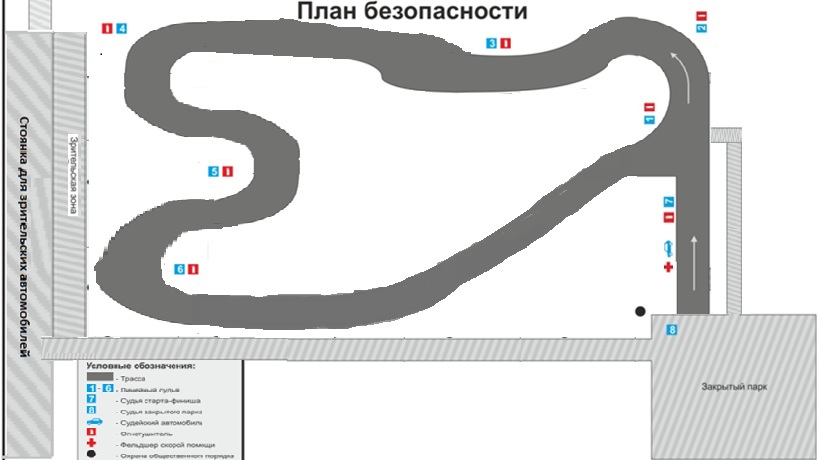 ПРИЛОЖЕНИЕ 2Стартовые номера должны быть нанесены на передних дверях или на уровне кокпита на обеих сторонах автомобиля;Минимальная высота цифр:- для одноместных автомобилей 23см- для остальных автомобилей 28см.Цифры, составляющие стартовые номера, должны быть чёрными в беломпрямоугольнике. Для автомобилей светлых цветов вокруг белого прямоугольника должна быть чёрная окантовка шириной линии не менее 15мм.Цифры должны быть классического типа, как показано ниже:1 2 3 4 5 6 7 8 9 0Дополнительные таблички должны быть установлены параллельно продольной оси автомобиля. Минимальный размер табличек 240х350 мм. Высота цифр не менее 18см, при толщине линии не менее 3см. Таблички не должны иметь острых режущих кромок, а углы табличек должны быть закруглены.На обоих передних крыльях или с обеих сторон кокпита одноместных автомобилей должен быть нанесён флаг РФ, а так же имя и фамилия водителя. Высота флага и букв должна быть не менее 4см.ПРИЛОЖЕНИЕ 3 Заявочная форма Экипажа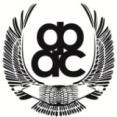 Открытый чемпионат Пермского края 2017 года по кроссу Открытое Первенство Пермского края по кроссу 1 этап                                           ЗАЯВОЧНАЯ ФОРМАСвоей подписью заявитель и водитель подтверждают, что вся  информация, содержащаяся в заявочной форме, верна. Заявитель признает и полностью согласен с условиями оплаты и принимает все условия участия в Открытом чемпионате Пермского края 2017 года по кроссу.Подпись Участника (Заявителя)                                      Подпись ВодителяДата подачи заявкиЗаявка на участие в Чемпионате ПК подается один раз на любом из Этапов и сопровождается уплатой однократного заявочного взноса.________________________________________________________________________________________________________Отметка о допускеКросс "Д2 - классика"1660701811ЛКросс "Д2Н"1660991811ЛКросс "Д3А"1660321811ЛКросс "Д2 - юниор"1660391811НКросс "Д3 - юниор"1660351811НКросс "Д2 - юниор"Традиционный"Дата, Время МероприятиеМесто 06.04.2017 г. Четверг06.04.2017 г. Четверг06.04.2017 г. Четверг10.00Публикация РС и прием заявок                                                           http://faspk.ru/, E-mail autoline59@yandex.ru Тел. 8 922 314 90 13Факс 8 (34241) 4 78 77 с 9.00 до 17.3003.05.2017 г.  Среда03.05.2017 г.  Среда03.05.2017 г.  Среда21.00Дата окончания приема предварительных заявок соревнования    E-mail autoline59@yandex.ru06.05.2017 г. Суббота06.05.2017 г. Суббота06.05.2017 г. Суббота9.00 - 10.30Административная проверка       Техническая инспекция  Медицинский контроль Место проведения соревнований10.40 – 11.40Свободная тренировка      Место проведения соревнований11.45 – 11.55Собрание участников соревнований         Место проведения соревнований12.00 – 12.45Хронометрируемая тренировка (контрольные заезды), Отборочные заезды                                                              Место проведения соревнований 13.00 – 13.20Церемония открытия соревнования         Место проведения соревнований13.30 – 16.30Финальные заезды                                                                                Место проведения соревнований  16.30 – 17.00   Публикация предварительных результатов.Место проведения соревнований17.00 – 17.30Публикация официальных результатов.Церемония  награждения и закрытие соревнований.Место проведения соревнованийЗачетСт. номерЗАЯВИТЕЛЬЗАЯВИТЕЛЬЗАЯВИТЕЛЬНазвание (ФИО)Город№ лицензииДата рождения№ тел., e-mailВОДИТЕЛЬВОДИТЕЛЬВОДИТЕЛЬФамилия, ИмяГород№ лицензииДата рождения№ тел., e-mailАВТОМОБИЛЬ АВТОМОБИЛЬ АВТОМОБИЛЬ МаркаМаркаСекретарь соревнованийМедицинский работникТехнический комиссарСтраховой полис